　　＜これからの区役所像＞○　どのような「新たな区役所像」を望まれますか？　　　　（こんな区役所になったらいいなぁ，区役所にこんなことをして欲しい　など）　　＜具体的な実現方法＞○　区民の皆様の声を更に区政に反映する方法は？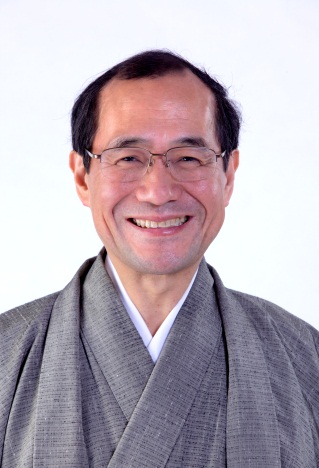 ○　今の区役所に足りない，又は強化すべき機能は？○　サービス向上のための取組は？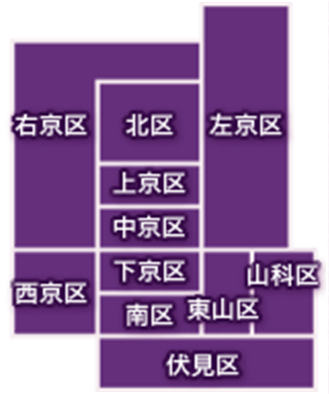 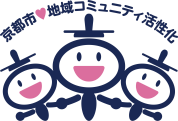 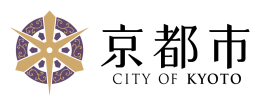 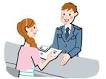 